Jakarta, 5 September 2017Mengetahui, 										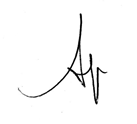 Ketua Program Studi,								Dosen Pengampu,Ahmad Fuadi, SDs, MDs								Agus Nursidhi, SPd, MDs				EVALUASI PEMBELAJARANKomponen penilaian :Kehadiran = 5 %Tugas = 35 %UTS = 30 %UAS = 30 %Jakarta, 5 September 2017Mengetahui, 										Ketua Program Studi,								Dosen Pengampu,Ahmad Fuadi, SDs, MDs								Agus Nursidhi, SPd, MDs	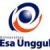 RENCANA PEMBELAJARAN SEMESTER GANJIL 2016/2017RENCANA PEMBELAJARAN SEMESTER GANJIL 2016/2017RENCANA PEMBELAJARAN SEMESTER GANJIL 2016/2017RENCANA PEMBELAJARAN SEMESTER GANJIL 2016/2017RENCANA PEMBELAJARAN SEMESTER GANJIL 2016/2017RENCANA PEMBELAJARAN SEMESTER GANJIL 2016/2017RENCANA PEMBELAJARAN SEMESTER GANJIL 2016/2017RENCANA PEMBELAJARAN SEMESTER GANJIL 2016/2017RENCANA PEMBELAJARAN SEMESTER GANJIL 2016/2017RENCANA PEMBELAJARAN SEMESTER GANJIL 2016/2017RENCANA PEMBELAJARAN SEMESTER GANJIL 2016/2017RENCANA PEMBELAJARAN SEMESTER GANJIL 2016/2017RENCANA PEMBELAJARAN SEMESTER GANJIL 2016/2017PROGRAM STUDI DESAIN PRODUK INDUSTRI FAKULTAS DESAIN DAN INDUSTRI KREATIF PROGRAM STUDI DESAIN PRODUK INDUSTRI FAKULTAS DESAIN DAN INDUSTRI KREATIF PROGRAM STUDI DESAIN PRODUK INDUSTRI FAKULTAS DESAIN DAN INDUSTRI KREATIF PROGRAM STUDI DESAIN PRODUK INDUSTRI FAKULTAS DESAIN DAN INDUSTRI KREATIF PROGRAM STUDI DESAIN PRODUK INDUSTRI FAKULTAS DESAIN DAN INDUSTRI KREATIF PROGRAM STUDI DESAIN PRODUK INDUSTRI FAKULTAS DESAIN DAN INDUSTRI KREATIF PROGRAM STUDI DESAIN PRODUK INDUSTRI FAKULTAS DESAIN DAN INDUSTRI KREATIF PROGRAM STUDI DESAIN PRODUK INDUSTRI FAKULTAS DESAIN DAN INDUSTRI KREATIF PROGRAM STUDI DESAIN PRODUK INDUSTRI FAKULTAS DESAIN DAN INDUSTRI KREATIF PROGRAM STUDI DESAIN PRODUK INDUSTRI FAKULTAS DESAIN DAN INDUSTRI KREATIF PROGRAM STUDI DESAIN PRODUK INDUSTRI FAKULTAS DESAIN DAN INDUSTRI KREATIF PROGRAM STUDI DESAIN PRODUK INDUSTRI FAKULTAS DESAIN DAN INDUSTRI KREATIF PROGRAM STUDI DESAIN PRODUK INDUSTRI FAKULTAS DESAIN DAN INDUSTRI KREATIF UNIVERSITAS ESA UNGGULUNIVERSITAS ESA UNGGULUNIVERSITAS ESA UNGGULUNIVERSITAS ESA UNGGULUNIVERSITAS ESA UNGGULUNIVERSITAS ESA UNGGULUNIVERSITAS ESA UNGGULUNIVERSITAS ESA UNGGULUNIVERSITAS ESA UNGGULUNIVERSITAS ESA UNGGULUNIVERSITAS ESA UNGGULUNIVERSITAS ESA UNGGULUNIVERSITAS ESA UNGGULMata kuliahMata kuliahMata kuliah::Project AnimationProject AnimationProject AnimationProject AnimationProject AnimationKode MKKode MKKode MK:KVP724Mata kuliah prasyaratMata kuliah prasyaratMata kuliah prasyarat::Bobot MKBobot MKBobot MK:3 sksDosen PengampuDosen PengampuDosen Pengampu::Agus Nursidhi, SPd, MDsAgus Nursidhi, SPd, MDsAgus Nursidhi, SPd, MDsAgus Nursidhi, SPd, MDsAgus Nursidhi, SPd, MDsKode DosenKode DosenKode Dosen:7139Alokasi WaktuAlokasi WaktuAlokasi Waktu::Tatap muka 14 x 150 menit ada praktik tidak ada online.Tatap muka 14 x 150 menit ada praktik tidak ada online.Tatap muka 14 x 150 menit ada praktik tidak ada online.Tatap muka 14 x 150 menit ada praktik tidak ada online.Tatap muka 14 x 150 menit ada praktik tidak ada online.Tatap muka 14 x 150 menit ada praktik tidak ada online.Tatap muka 14 x 150 menit ada praktik tidak ada online.Tatap muka 14 x 150 menit ada praktik tidak ada online.Tatap muka 14 x 150 menit ada praktik tidak ada online.Tatap muka 14 x 150 menit ada praktik tidak ada online.Capaian PembelajaranCapaian PembelajaranCapaian Pembelajaran::Mahasiswa mampu memahami keilmuan animasi dan menerapkannya dalam pembuatan sebuah proyek animasi.Mahasiswa mampu memahami pembuatan animasi deduktif maupun induktif untuk mengembangkan ke pemahaman keilmuan yang berkaitan dengan kebutuhan industri dan profesional.Mahasiswa mampu memahami keilmuan animasi dan menerapkannya dalam pembuatan sebuah proyek animasi.Mahasiswa mampu memahami pembuatan animasi deduktif maupun induktif untuk mengembangkan ke pemahaman keilmuan yang berkaitan dengan kebutuhan industri dan profesional.Mahasiswa mampu memahami keilmuan animasi dan menerapkannya dalam pembuatan sebuah proyek animasi.Mahasiswa mampu memahami pembuatan animasi deduktif maupun induktif untuk mengembangkan ke pemahaman keilmuan yang berkaitan dengan kebutuhan industri dan profesional.Mahasiswa mampu memahami keilmuan animasi dan menerapkannya dalam pembuatan sebuah proyek animasi.Mahasiswa mampu memahami pembuatan animasi deduktif maupun induktif untuk mengembangkan ke pemahaman keilmuan yang berkaitan dengan kebutuhan industri dan profesional.Mahasiswa mampu memahami keilmuan animasi dan menerapkannya dalam pembuatan sebuah proyek animasi.Mahasiswa mampu memahami pembuatan animasi deduktif maupun induktif untuk mengembangkan ke pemahaman keilmuan yang berkaitan dengan kebutuhan industri dan profesional.Mahasiswa mampu memahami keilmuan animasi dan menerapkannya dalam pembuatan sebuah proyek animasi.Mahasiswa mampu memahami pembuatan animasi deduktif maupun induktif untuk mengembangkan ke pemahaman keilmuan yang berkaitan dengan kebutuhan industri dan profesional.Mahasiswa mampu memahami keilmuan animasi dan menerapkannya dalam pembuatan sebuah proyek animasi.Mahasiswa mampu memahami pembuatan animasi deduktif maupun induktif untuk mengembangkan ke pemahaman keilmuan yang berkaitan dengan kebutuhan industri dan profesional.Mahasiswa mampu memahami keilmuan animasi dan menerapkannya dalam pembuatan sebuah proyek animasi.Mahasiswa mampu memahami pembuatan animasi deduktif maupun induktif untuk mengembangkan ke pemahaman keilmuan yang berkaitan dengan kebutuhan industri dan profesional.Mahasiswa mampu memahami keilmuan animasi dan menerapkannya dalam pembuatan sebuah proyek animasi.Mahasiswa mampu memahami pembuatan animasi deduktif maupun induktif untuk mengembangkan ke pemahaman keilmuan yang berkaitan dengan kebutuhan industri dan profesional.Mahasiswa mampu memahami keilmuan animasi dan menerapkannya dalam pembuatan sebuah proyek animasi.Mahasiswa mampu memahami pembuatan animasi deduktif maupun induktif untuk mengembangkan ke pemahaman keilmuan yang berkaitan dengan kebutuhan industri dan profesional.SESIKEMAMPUANAKHIRKEMAMPUANAKHIRMATERI PEMBELAJARANMATERI PEMBELAJARANMATERI PEMBELAJARANBENTUK PEMBELAJARAN BENTUK PEMBELAJARAN SUMBER PEMBELAJARANSUMBER PEMBELAJARANSUMBER PEMBELAJARANINDIKATORPENILAIANINDIKATORPENILAIANINDIKATORPENILAIANINDIKATORPENILAIAN1Mahasiswa mampu menjabarkan pemahaman mengenai animasiMahasiswa mampu menjabarkan pemahaman mengenai animasiPengantar :teknologi animasiPengantar :teknologi animasiPengantar :teknologi animasiMetoda ;  contextual instructionMedia : kelas, komputer, LCD, whiteboard, webMetoda ;  contextual instructionMedia : kelas, komputer, LCD, whiteboard, webWebster, Chris. Animation: The Mechanics of Motion. Amsterdam: Focal Press, 2005 White, Tony. How to Make Animated Films, Amsterdam: Focal Press, 2009.Webster, Chris. Animation: The Mechanics of Motion. Amsterdam: Focal Press, 2005 White, Tony. How to Make Animated Films, Amsterdam: Focal Press, 2009.Webster, Chris. Animation: The Mechanics of Motion. Amsterdam: Focal Press, 2005 White, Tony. How to Make Animated Films, Amsterdam: Focal Press, 2009.Pengertian tentang  teknologi animasi dan aplikasinya serta prinsip dasar animasiPengertian tentang  teknologi animasi dan aplikasinya serta prinsip dasar animasiPengertian tentang  teknologi animasi dan aplikasinya serta prinsip dasar animasiPengertian tentang  teknologi animasi dan aplikasinya serta prinsip dasar animasi2Mahasiswa Mampu mengembangkan ide/gagasankreatif ke dalam pembuatan ceritaanimasi 2DMahasiswa Mampu mengembangkan ide/gagasankreatif ke dalam pembuatan ceritaanimasi 2DDeduksi :Persiapan Perancangan animasi 2DDeduksi :Persiapan Perancangan animasi 2DDeduksi :Persiapan Perancangan animasi 2DMetoda ;  contextual instructionMedia : kelas, komputer, LCD, whiteboard, webMetoda ;  contextual instructionMedia : kelas, komputer, LCD, whiteboard, web Rahman, Taufik. Teknik Shooting Video. Bandung: Angkasa, 1993 Lutters, Elizabeth. Kunci Sukses Menulis Skenario. Jakarta: Grasindo. 2004 Sani, Asrul. Cara Menilai Sebuah Film (terjemahan: The Art of Watching Film, Joseph M. Boggs). Jakarta: Yayasan Citra, 1986 Rahman, Taufik. Teknik Shooting Video. Bandung: Angkasa, 1993 Lutters, Elizabeth. Kunci Sukses Menulis Skenario. Jakarta: Grasindo. 2004 Sani, Asrul. Cara Menilai Sebuah Film (terjemahan: The Art of Watching Film, Joseph M. Boggs). Jakarta: Yayasan Citra, 1986 Rahman, Taufik. Teknik Shooting Video. Bandung: Angkasa, 1993 Lutters, Elizabeth. Kunci Sukses Menulis Skenario. Jakarta: Grasindo. 2004 Sani, Asrul. Cara Menilai Sebuah Film (terjemahan: The Art of Watching Film, Joseph M. Boggs). Jakarta: Yayasan Citra, 1986menentukan tema dan mengumpulkan bahan  perancangan animasimenentukan tema dan mengumpulkan bahan  perancangan animasimenentukan tema dan mengumpulkan bahan  perancangan animasimenentukan tema dan mengumpulkan bahan  perancangan animasiSESIKEMAMPUANAKHIRKEMAMPUANAKHIRMATERI PEMBELAJARANMATERI PEMBELAJARANMATERI PEMBELAJARANBENTUK PEMBELAJARAN BENTUK PEMBELAJARAN SUMBER PEMBELAJARANSUMBER PEMBELAJARANSUMBER PEMBELAJARANINDIKATORPENILAIANINDIKATORPENILAIANINDIKATORPENILAIANINDIKATORPENILAIAN3Mahasiswa mampu membuat storyboard sebagai acuan alur ceritaPeserta perkuliahan mampu menyisipkanunsur tradisional nusantara ke dalam storyboardMahasiswa mampu membuat storyboard sebagai acuan alur ceritaPeserta perkuliahan mampu menyisipkanunsur tradisional nusantara ke dalam storyboardDeduksi :Perancangan animasi 2D.Deduksi :Perancangan animasi 2D.Deduksi :Perancangan animasi 2D.Metoda ;  contextual instructionMedia : kelas, komputer, LCD, whiteboard, webMetoda ;  contextual instructionMedia : kelas, komputer, LCD, whiteboard, web Baksin, Askurifai. Membuat Film Indie itu Gampang. Bandung, Katarsis, 2003 Basral, Akmal Nassery, Imanjaya Ekky. Andai ia Tahu (Kupas Tuntas Proses Pembuatan Film). Jakarta: Lavie Production, 2003 Dancyger, Ken. The Technique of Film and Video Editing. Boston: Focal Press, 1993 Baksin, Askurifai. Membuat Film Indie itu Gampang. Bandung, Katarsis, 2003 Basral, Akmal Nassery, Imanjaya Ekky. Andai ia Tahu (Kupas Tuntas Proses Pembuatan Film). Jakarta: Lavie Production, 2003 Dancyger, Ken. The Technique of Film and Video Editing. Boston: Focal Press, 1993 Baksin, Askurifai. Membuat Film Indie itu Gampang. Bandung, Katarsis, 2003 Basral, Akmal Nassery, Imanjaya Ekky. Andai ia Tahu (Kupas Tuntas Proses Pembuatan Film). Jakarta: Lavie Production, 2003 Dancyger, Ken. The Technique of Film and Video Editing. Boston: Focal Press, 1993perancangan tampilan dasar animasiperancangan tampilan dasar animasiperancangan tampilan dasar animasiperancangan tampilan dasar animasi4Mahasiswa mampu membuat karakter tokoh dari cerita yang telahditentukan.Mahasiswa mampu membuat karakter tokoh dari cerita yang telahditentukan.Deduksi :DESAIN KARAKTERMempertimbangkan unsur tradisionalnusantara dalam karakter yang akanDeduksi :DESAIN KARAKTERMempertimbangkan unsur tradisionalnusantara dalam karakter yang akanDeduksi :DESAIN KARAKTERMempertimbangkan unsur tradisionalnusantara dalam karakter yang akanMetoda : contextual instructionMedia : kelas,     Lab komputer, LCD, whiteboard,webMetoda : contextual instructionMedia : kelas,     Lab komputer, LCD, whiteboard,webWebster, Chris. Animation: The Mechanics of Motion. Amsterdam: Focal Press, 2005 White, Tony. How to Make Animated Films, Amsterdam: Focal Press, 2009.Webster, Chris. Animation: The Mechanics of Motion. Amsterdam: Focal Press, 2005 White, Tony. How to Make Animated Films, Amsterdam: Focal Press, 2009.Webster, Chris. Animation: The Mechanics of Motion. Amsterdam: Focal Press, 2005 White, Tony. How to Make Animated Films, Amsterdam: Focal Press, 2009.Pemasukkan ke dalam rancangan animasi visualisasi tokoh/karakter dari cerita yang telah ditentukanPemasukkan ke dalam rancangan animasi visualisasi tokoh/karakter dari cerita yang telah ditentukanPemasukkan ke dalam rancangan animasi visualisasi tokoh/karakter dari cerita yang telah ditentukanPemasukkan ke dalam rancangan animasi visualisasi tokoh/karakter dari cerita yang telah ditentukan5Mahasiswa mampu memvisualisasikan environment berupaforeground dan background secaradigitalMahasiswa mampu memvisualisasikan environment berupaforeground dan background secaradigitalDeduksi :Perancangan animasi Deduksi :Perancangan animasi Deduksi :Perancangan animasi Metoda : contextual instruction.Media : kelas Lab komputer, LCD, whiteboard, web.Metoda : contextual instruction.Media : kelas Lab komputer, LCD, whiteboard, web.Webster, Chris. Animation: The Mechanics of Motion. Amsterdam: Focal Press, 2005 White, Tony. How to Make Animated Films, Amsterdam: Focal Press, 2009.Webster, Chris. Animation: The Mechanics of Motion. Amsterdam: Focal Press, 2005 White, Tony. How to Make Animated Films, Amsterdam: Focal Press, 2009.Webster, Chris. Animation: The Mechanics of Motion. Amsterdam: Focal Press, 2005 White, Tony. How to Make Animated Films, Amsterdam: Focal Press, 2009.Pemasukkan ke dalam rancangan animasi Kesesuaian karaktervisual foreground danbackground dengankonsep ceritaPemasukkan ke dalam rancangan animasi Kesesuaian karaktervisual foreground danbackground dengankonsep ceritaPemasukkan ke dalam rancangan animasi Kesesuaian karaktervisual foreground danbackground dengankonsep ceritaPemasukkan ke dalam rancangan animasi Kesesuaian karaktervisual foreground danbackground dengankonsep cerita6Mahasiswa mampu mempersiapkan stok gambar tokoh untuk produksi animas.Mahasiswa mampu mempersiapkan stok gambar tokoh untuk produksi animas.Deduksi :Perancangan animasi Deduksi :Perancangan animasi Deduksi :Perancangan animasi Metoda : contextual instructionMedia : kelas Lab komputer, LCD, whiteboard, web.Metoda : contextual instructionMedia : kelas Lab komputer, LCD, whiteboard, web.Webster, Chris. Animation: The Mechanics of Motion. Amsterdam: Focal Press, 2005 White, Tony. How to Make Animated Films, Amsterdam: Focal Press, 2009.Webster, Chris. Animation: The Mechanics of Motion. Amsterdam: Focal Press, 2005 White, Tony. How to Make Animated Films, Amsterdam: Focal Press, 2009.Webster, Chris. Animation: The Mechanics of Motion. Amsterdam: Focal Press, 2005 White, Tony. How to Make Animated Films, Amsterdam: Focal Press, 2009.Pemasukkan ke dalam rancangan animasi Kesesuaian karakter visual foreground dan background dengan konsep cerita Pemasukkan ke dalam rancangan animasi Kesesuaian karakter visual foreground dan background dengan konsep cerita Pemasukkan ke dalam rancangan animasi Kesesuaian karakter visual foreground dan background dengan konsep cerita Pemasukkan ke dalam rancangan animasi Kesesuaian karakter visual foreground dan background dengan konsep cerita SESIKEMAMPUANAKHIRKEMAMPUANAKHIRMATERI PEMBELAJARANMATERI PEMBELAJARANMATERI PEMBELAJARANBENTUK PEMBELAJARAN BENTUK PEMBELAJARAN SUMBER PEMBELAJARANSUMBER PEMBELAJARANSUMBER PEMBELAJARANINDIKATORPENILAIANINDIKATORPENILAIANINDIKATORPENILAIANINDIKATORPENILAIAN7Mahasiswa mampu mempersiapkan stok gambar environment untuk produksi animasiMahasiswa mampu mempersiapkan stok gambar environment untuk produksi animasiDeduksi: visualisasi (stok gambar)untuk keperluan pembuatan animasi Deduksi: visualisasi (stok gambar)untuk keperluan pembuatan animasi Deduksi: visualisasi (stok gambar)untuk keperluan pembuatan animasi Metoda : contextual instructionMedia : kelas, Lab komputer, LCD, whiteboard,,web.Metoda : contextual instructionMedia : kelas, Lab komputer, LCD, whiteboard,,web.  Webster, Chris. Animation: The Mechanics of Motion. Amsterdam: Focal Press, 2005  White, Tony. How to Make Animated Films, Amsterdam: Focal Press, 2009.  Webster, Chris. Animation: The Mechanics of Motion. Amsterdam: Focal Press, 2005  White, Tony. How to Make Animated Films, Amsterdam: Focal Press, 2009.  Webster, Chris. Animation: The Mechanics of Motion. Amsterdam: Focal Press, 2005  White, Tony. How to Make Animated Films, Amsterdam: Focal Press, 2009.Pemasukkan ke dalam rancangan animasi Kesesuaian karakter visual foreground dan background dengan konsep cerita Pemasukkan ke dalam rancangan animasi Kesesuaian karakter visual foreground dan background dengan konsep cerita Pemasukkan ke dalam rancangan animasi Kesesuaian karakter visual foreground dan background dengan konsep cerita Pemasukkan ke dalam rancangan animasi Kesesuaian karakter visual foreground dan background dengan konsep cerita 8Mahasiswa mampu mempersiapkan stok gambar environment untuk produksi animasi Mahasiswa mampu mempersiapkan stok gambar environment untuk produksi animasi Induksi : Perletakkan stok visualMerangkai stok visual(tokoh/karakter) ke dalamsoftware animasiInduksi : Perletakkan stok visualMerangkai stok visual(tokoh/karakter) ke dalamsoftware animasiInduksi : Perletakkan stok visualMerangkai stok visual(tokoh/karakter) ke dalamsoftware animasiMetoda : contextual instructionMedia : kelas, Lab komputer, LCD, whiteboard, web.Metoda : contextual instructionMedia : kelas, Lab komputer, LCD, whiteboard, web.  Webster, Chris. Animation: The Mechanics of Motion. Amsterdam: Focal Press, 2005  White, Tony. How to Make Animated Films, Amsterdam: Focal Press, 2009.  Webster, Chris. Animation: The Mechanics of Motion. Amsterdam: Focal Press, 2005  White, Tony. How to Make Animated Films, Amsterdam: Focal Press, 2009.  Webster, Chris. Animation: The Mechanics of Motion. Amsterdam: Focal Press, 2005  White, Tony. How to Make Animated Films, Amsterdam: Focal Press, 2009.Pemasukkan ke dalam rancangan animasi Kesesuaian karakter visual foreground dan background dengan konsep ceritaPemasukkan ke dalam rancangan animasi Kesesuaian karakter visual foreground dan background dengan konsep ceritaPemasukkan ke dalam rancangan animasi Kesesuaian karakter visual foreground dan background dengan konsep ceritaPemasukkan ke dalam rancangan animasi Kesesuaian karakter visual foreground dan background dengan konsep cerita9Mahasiswa mampumenggerakkan/menganimasikan tokoh dankarakter yang disesuaikan dengan alurceritaMahasiswa mampumenggerakkan/menganimasikan tokoh dankarakter yang disesuaikan dengan alurceritaDeduksi :visualisasi (stok gambar)untuk keperluan pembuatan animasiDeduksi :visualisasi (stok gambar)untuk keperluan pembuatan animasiDeduksi :visualisasi (stok gambar)untuk keperluan pembuatan animasiMetoda : contextual instruction.Media : kelas, Lab komputer, LCD, whiteboard, web.Metoda : contextual instruction.Media : kelas, Lab komputer, LCD, whiteboard, web.  Webster, Chris. Animation: The Mechanics of Motion. Amsterdam: Focal Press, 2005  White, Tony. How to Make Animated Films, Amsterdam: Focal Press, 2009.  Webster, Chris. Animation: The Mechanics of Motion. Amsterdam: Focal Press, 2005  White, Tony. How to Make Animated Films, Amsterdam: Focal Press, 2009.  Webster, Chris. Animation: The Mechanics of Motion. Amsterdam: Focal Press, 2005  White, Tony. How to Make Animated Films, Amsterdam: Focal Press, 2009.kualitas animasi yangdihasilkanpergerakan karakter,foreground danbackgroundkualitas animasi yangdihasilkanpergerakan karakter,foreground danbackgroundkualitas animasi yangdihasilkanpergerakan karakter,foreground danbackgroundkualitas animasi yangdihasilkanpergerakan karakter,foreground danbackgroundSESIKEMAMPUANAKHIRKEMAMPUANAKHIRMATERI PEMBELAJARANMATERI PEMBELAJARANMATERI PEMBELAJARANBENTUK PEMBELAJARAN BENTUK PEMBELAJARAN              SUMBER       PEMBELAJARAN             SUMBER       PEMBELAJARAN             SUMBER       PEMBELAJARANINDIKATORPENILAIANINDIKATORPENILAIANINDIKATORPENILAIANINDIKATORPENILAIAN    10Mahasiswa mampu menggerakkan/menganimasikan tokoh dan karakter yang disesuaikan dengan alur ceritaMahasiswa mampu menggerakkan/menganimasikan tokoh dan karakter yang disesuaikan dengan alur ceritaMahasiswa mampu menggerakkan/menganimasikan tokoh dan karakter yang disesuaikan dengan alur ceritaLogika :Perletakkan stok visualMerangkai stok visual(tokoh/karakter) ke dalamsoftware animasi Logika :Perletakkan stok visualMerangkai stok visual(tokoh/karakter) ke dalamsoftware animasi Logika :Perletakkan stok visualMerangkai stok visual(tokoh/karakter) ke dalamsoftware animasi Metoda : contextual instructionMedia : kelas, Lab komputer, LCD, whiteboard, web.Metoda : contextual instructionMedia : kelas, Lab komputer, LCD, whiteboard, web.   Webster, Chris. Animation: The Mechanics of Motion. Amsterdam: Focal Press, 2005  White, Tony. How to Make Animated Films, Amsterdam: Focal Press, 2009.   Webster, Chris. Animation: The Mechanics of Motion. Amsterdam: Focal Press, 2005  White, Tony. How to Make Animated Films, Amsterdam: Focal Press, 2009.   Webster, Chris. Animation: The Mechanics of Motion. Amsterdam: Focal Press, 2005  White, Tony. How to Make Animated Films, Amsterdam: Focal Press, 2009.kualitas animasi yangdihasilkanpergerakan karakter,foreground danbackgroundkualitas animasi yangdihasilkanpergerakan karakter,foreground danbackgroundkualitas animasi yangdihasilkanpergerakan karakter,foreground danbackground11Mahasiswa mampu memberikanatmosphere dalam project animasi yangdikerjakannyaMahasiswa mampu memberikanatmosphere dalam project animasi yangdikerjakannyaMahasiswa mampu memberikanatmosphere dalam project animasi yangdikerjakannyaLogika :Memberikan sentuhan suasanaLighting Logika :Memberikan sentuhan suasanaLighting Logika :Memberikan sentuhan suasanaLighting Metoda : contextual instructionMedia : kelas, Lab komputer, LCD, whiteboard, web.Metoda : contextual instructionMedia : kelas, Lab komputer, LCD, whiteboard, web.1.    Webster, Chris. Animation: The Mechanics of Motion. Amsterdam: Focal Press, 20052.	  White, Tony. How to Make Animated Films, Amsterdam: Focal Press, 2009.1.    Webster, Chris. Animation: The Mechanics of Motion. Amsterdam: Focal Press, 20052.	  White, Tony. How to Make Animated Films, Amsterdam: Focal Press, 2009.1.    Webster, Chris. Animation: The Mechanics of Motion. Amsterdam: Focal Press, 20052.	  White, Tony. How to Make Animated Films, Amsterdam: Focal Press, 2009.kualitas animasi yangdihasilkanpergerakan karakter,foreground danbackground kualitas animasi yangdihasilkanpergerakan karakter,foreground danbackground kualitas animasi yangdihasilkanpergerakan karakter,foreground danbackground 12Mahasiswa dapat Mampu memberikan visual effect agar animasi yang dibuat menjadi menarikMahasiswa dapat Mampu memberikan visual effect agar animasi yang dibuat menjadi menarikMahasiswa dapat Mampu memberikan visual effect agar animasi yang dibuat menjadi menarikLogika :VISUAL EFFECTjeda antar scenejenis visual effek Logika :VISUAL EFFECTjeda antar scenejenis visual effek Logika :VISUAL EFFECTjeda antar scenejenis visual effek Metoda : contextual instructionMedia : kelas, Lab komputer, LCD, whiteboard, web.Metoda : contextual instructionMedia : kelas, Lab komputer, LCD, whiteboard, web.Webster, Chris. Animation: The Mechanics of Motion. Amsterdam: Focal Press, 2005White, Tony. How to Make Animated Films, Amsterdam: Focal Press, 2009.Webster, Chris. Animation: The Mechanics of Motion. Amsterdam: Focal Press, 2005White, Tony. How to Make Animated Films, Amsterdam: Focal Press, 2009.Webster, Chris. Animation: The Mechanics of Motion. Amsterdam: Focal Press, 2005White, Tony. How to Make Animated Films, Amsterdam: Focal Press, 2009.kualitas animasi yangdihasilkanpergerakan karakter,foreground danbackground kualitas animasi yangdihasilkanpergerakan karakter,foreground danbackground kualitas animasi yangdihasilkanpergerakan karakter,foreground danbackground 13Mahasiswa Mampu memilih efek suara yang tepat dandapat medubbing suara pada animasiyang sudah dibuatMahasiswa Mampu memilih efek suara yang tepat dandapat medubbing suara pada animasiyang sudah dibuatMahasiswa Mampu memilih efek suara yang tepat dandapat medubbing suara pada animasiyang sudah dibuatLogika : SUARA, EFEK SUARA DANILUSTRASI MUSIKMemberikan suara pada karakter yang telah dibuatMemberikan efek suara sesuai dengan atmosphere yang ingin dibangunMemberikan ilustrasi music sesuai dengan atmosphere yang ingin dimunculkan Logika : SUARA, EFEK SUARA DANILUSTRASI MUSIKMemberikan suara pada karakter yang telah dibuatMemberikan efek suara sesuai dengan atmosphere yang ingin dibangunMemberikan ilustrasi music sesuai dengan atmosphere yang ingin dimunculkan Logika : SUARA, EFEK SUARA DANILUSTRASI MUSIKMemberikan suara pada karakter yang telah dibuatMemberikan efek suara sesuai dengan atmosphere yang ingin dibangunMemberikan ilustrasi music sesuai dengan atmosphere yang ingin dimunculkan Metoda : contextual instructionMedia : kelas, Lab komputer, LCD, whiteboard, web.Metoda : contextual instructionMedia : kelas, Lab komputer, LCD, whiteboard, web.1.	Webster, Chris. Animation: The Mechanics of Motion. Amsterdam: Focal Press, 20052.	White, Tony. How to Make Animated Films, Amsterdam: Focal Press, 20091.	Webster, Chris. Animation: The Mechanics of Motion. Amsterdam: Focal Press, 20052.	White, Tony. How to Make Animated Films, Amsterdam: Focal Press, 20091.	Webster, Chris. Animation: The Mechanics of Motion. Amsterdam: Focal Press, 20052.	White, Tony. How to Make Animated Films, Amsterdam: Focal Press, 2009-  Ketepatan dalam pemilihan suara/dubbingKetepatan dalam pemilihan efek suaraKetepatan dalam pemilihan ilustrasi musik-  Ketepatan dalam pemilihan suara/dubbingKetepatan dalam pemilihan efek suaraKetepatan dalam pemilihan ilustrasi musik-  Ketepatan dalam pemilihan suara/dubbingKetepatan dalam pemilihan efek suaraKetepatan dalam pemilihan ilustrasi musikSESIKEMAMPUANAKHIRKEMAMPUANAKHIRKEMAMPUANAKHIRMATERI PEMBELAJARANMATERI PEMBELAJARANMATERI PEMBELAJARANBENTUK PEMBELAJARAN BENTUK PEMBELAJARAN SUMBER PEMBELAJARANSUMBER PEMBELAJARANSUMBER PEMBELAJARANINDIKATORPENILAIANINDIKATORPENILAIANINDIKATORPENILAIAN14Mahasiswa Mampu mensingkronkan antara gerakan dan audio pada cerita animasi yang sudahdibuatMahasiswa Mampu mensingkronkan antara gerakan dan audio pada cerita animasi yang sudahdibuatMahasiswa Mampu mensingkronkan antara gerakan dan audio pada cerita animasi yang sudahdibuatLogika :
FORMAT VIDEOSinkronisasi animasiKonversi ke dalam format yang dibutuhkanLogika :
FORMAT VIDEOSinkronisasi animasiKonversi ke dalam format yang dibutuhkanLogika :
FORMAT VIDEOSinkronisasi animasiKonversi ke dalam format yang dibutuhkanMetoda : contextual instructionMedia : kelas, Lab komputer, LCD, whiteboard, web.Metoda : contextual instructionMedia : kelas, Lab komputer, LCD, whiteboard, web.Rahman, Taufik. Teknik Shooting Video. Bandung: Angkasa, 1993 Lutters, Elizabeth. Kunci Sukses Menulis Skenario. Jakarta: Grasindo. 2004 Sani, Asrul. Cara Menilai Sebuah Film (terjemahan: The Art of Watching Film, Joseph M. Boggs). Jakarta: Yayasan Citra, 1986Rahman, Taufik. Teknik Shooting Video. Bandung: Angkasa, 1993 Lutters, Elizabeth. Kunci Sukses Menulis Skenario. Jakarta: Grasindo. 2004 Sani, Asrul. Cara Menilai Sebuah Film (terjemahan: The Art of Watching Film, Joseph M. Boggs). Jakarta: Yayasan Citra, 1986Rahman, Taufik. Teknik Shooting Video. Bandung: Angkasa, 1993 Lutters, Elizabeth. Kunci Sukses Menulis Skenario. Jakarta: Grasindo. 2004 Sani, Asrul. Cara Menilai Sebuah Film (terjemahan: The Art of Watching Film, Joseph M. Boggs). Jakarta: Yayasan Citra, 1986Sinkronisasi antara audio dan visualisasi animasiKesesuaian kualitas format video dan peruntukkan video tersebutSinkronisasi antara audio dan visualisasi animasiKesesuaian kualitas format video dan peruntukkan video tersebutSinkronisasi antara audio dan visualisasi animasiKesesuaian kualitas format video dan peruntukkan video tersebut15Mahasiswa dapat Memperlihatkan dan mengkoreksi hasilperancangan animasi yang sudah dibuatMahasiswa dapat Memperlihatkan dan mengkoreksi hasilperancangan animasi yang sudah dibuatMahasiswa dapat Memperlihatkan dan mengkoreksi hasilperancangan animasi yang sudah dibuatLogika :PREVIEW DAN PRESENTASILogika :PREVIEW DAN PRESENTASILogika :PREVIEW DAN PRESENTASIMetoda : contextual instructionMedia : kelas, Lab komputer, LCD, whiteboard, web.Metoda : contextual instructionMedia : kelas, Lab komputer, LCD, whiteboard, web.1.	Rahman, Taufik. Teknik Shooting Video. Bandung: Angkasa, 19932.	 Lutters, Elizabeth. Kunci Sukses Menulis Skenario. Jakarta: Grasindo. 20043.	 Sani, Asrul. Cara Menilai Sebuah Film (terjemahan: The Art of Watching Film, Joseph M. Boggs). Jakarta: Yayasan Citra, 19864. Effendy, Heru. Mari Membuat Film. Yogyakarta: Panduan, 20021.	Rahman, Taufik. Teknik Shooting Video. Bandung: Angkasa, 19932.	 Lutters, Elizabeth. Kunci Sukses Menulis Skenario. Jakarta: Grasindo. 20043.	 Sani, Asrul. Cara Menilai Sebuah Film (terjemahan: The Art of Watching Film, Joseph M. Boggs). Jakarta: Yayasan Citra, 19864. Effendy, Heru. Mari Membuat Film. Yogyakarta: Panduan, 20021.	Rahman, Taufik. Teknik Shooting Video. Bandung: Angkasa, 19932.	 Lutters, Elizabeth. Kunci Sukses Menulis Skenario. Jakarta: Grasindo. 20043.	 Sani, Asrul. Cara Menilai Sebuah Film (terjemahan: The Art of Watching Film, Joseph M. Boggs). Jakarta: Yayasan Citra, 19864. Effendy, Heru. Mari Membuat Film. Yogyakarta: Panduan, 2002Kualitas hasilPerancangan animasiKualitas hasilPerancangan animasiKualitas hasilPerancangan animasiSESIPROSE-DURBEN-TUKSEKOR > 77 ( A / A-)SEKOR  > 65(B- / B / B+ )SEKOR > 60(C / C+ )SEKOR > 45( D )SEKOR < 45( E )BOBOT1Pretest testTes tulisan (UTS)Menjelaskan tentang  teknologi internet dan aplikasinya serta prinsip dasar situs web dengan baik dan benarMenjelaskan tentang  teknologi internet dan aplikasinya serta prinsip dasar situs web dengan baik dan benarMenjelaskan tentang  teknologi internet dan aplikasinya serta prinsip dasar situs web dengan baik dan benarMenjelaskan tentang  teknologi internet dan aplikasinya serta prinsip dasar situs web dengan baik dan benarTidak menjelaskan tentang  teknologi internet dan aplikasinya serta prinsip dasar situs web dengan baik dan benar5 %2Pre test dan post testTes tulisan (UTS)Menjelaskan konsep  perancangan situs web.dengan baik dan benarMenjelaskan konsep  perancangan situs web.dengan baik dan benarMenjelaskan konsep  perancangan situs web.dengan baik dan benarMenjelaskan konsep  perancangan situs web.dengan kurang benarTidak Menjelaskan konsep  perancangan situs web.5 %3Pre test, progress test dan post testTes tulisan (UTS)Menjelaskan perancangan situs web diantaranya adalah penentuan domain dan hosting.Menjelaskan perancangan situs web diantaranya adalah penentuan domain dan hosting.Menjelaskan perancangan situs web diantaranya adalah penentuan domain dan hosting.Menjelaskan perancangan situs web diantaranya adalah penentuan domain dan hosting.Tidak menjelaskan perancangan situs web diantaranya adalah penentuan domain dan hosting.5 %SESIPROSE-DURBEN-TUKSEKOR > 77 ( A / A-)SEKOR  > 65(B- / B / B+ )SEKOR > 60(C / C+ )SEKOR > 45( D )SEKOR < 45( E )BOBOT4Post testTes tulisan (UTS)Dapat membuat peta situs, alur kerja, dan perancangan tampilan dasar animasiDapat membuat peta situs, alur kerja, dan perancangan tampilan dasar animasiDapat membuat peta situs, alur kerja, dan perancangan tampilan dasar animasiDapat membuat peta situs, alur kerja, dan perancangan tampilan dasar animasiTidak Dapat membuat peta situs, alur kerja, dan perancangan tampilan dasar animasi menggunakan teknik dengan benar5 %5Post testTes tulisan (UAS)Menjelaskan perancangan tampilan Dasar/sketsa di atas kertas maupun digital dengan baik dan benarMenjelaskan perancangan tampilan Dasar/ sketsa di atas kertas maupun digital dengan baik dan benarMenjelaskan perancangan tampilan Dasar/ sketsa di atas kertas maupun digital dengan baik dan benarMenjelaskan perancangan tampilan Dasar/ sketsa di atas kertas maupun digital secara kurang tepatTidak menjelaskan perancangan tampilan Dasar/sketsa di atas kertas maupun digital dengan benar30SESIPROSE-DURBEN-TUKSEKOR > 77 ( A / A-)SEKOR  > 65(B- / B / B+ )SEKOR > 60(C / C+ )SEKOR > 45( D )SEKOR < 45( E )BOBOT6Post testTes tulisan (UTS)Memasukkan ke dalam rancangan animasi unsur gambar hasil pengolahan dan pemotongan gambar/       dengan baik dan benarMemasukkan ke dalam rancangan animasi unsur gambar hasil pengolahan dan pemotongan gambar/       dengan baik dan benarMemasukkan ke dalam rancangan animasi unsur gambar hasil pengolahan dan pemotongan gambar/       dengan baik dan benarMemasukkan ke dalam rancangan animasi unsur gambar hasil pengolahan Tidak Memasukkan ke dalam rancangan animasi unsur gambar hasil pengolahan dan pemotongan gambar/       dengan baik dan benar5 %7Post testTes tulisan (UTS) Memasukkan ke dalam rancangan animasi unsur font,  teks, suara, background, dan navigasi dengan baik dan benarMemasukkan ke dalam rancangan animasi unsur font,  teks, background, dan navigasi dengan baik dan benarMemasukkan ke dalam rancangan animasi font,  teks, suara, background, dan navigasiMemasukkan ke dalam rancangan animasi dan videoTidak memasukkan ke dalam rancangan animasi unsur font,  teks, suara, background, dan navigasi dengan baik dan benar5 %SESIPROSE-DURBEN-TUKSEKOR > 77 ( A / A-)SEKOR  > 65(B- / B / B+ )SEKOR > 60(C / C+ )SEKOR > 45( D )SEKOR < 45( E )BOBOT8Post testTes lisanMengintegrasikan unsur animasi mencakup gambar, teks, backround dan video dengan baik dan benarMengintegrasikan unsur animasi mencakup gambar, teks, backround dan video dengan baik dan benarMengintegrasikan unsur animasi mencakup gambar, teks, backround dan video secara kurang tepatMengintegrasikan unsur animasi mencakup gambar, teks, backround dan video secara tidak tepatTidak Mengintegrasikan unsur animasi mencakup gambar, teks, backround dan video dengan baik dan benar5 %9Progress test dan post testTes lisan Menjelaskan animasi dengan baik dan benarMenjelaskan animasi dengan baik dan benarMenjelaskan animasiMenjelaskan animasi kurang tepatTidak menjelaskan animasi dengan baik dan benar5 %10Post testTes lisanMenjelaskan animasi dengan baik dan benarMenjelaskan animasi dengan baik dan benarMenjelaskan animasi dengan baik dan benarMenjelaskan animasitidak benar.Tidak menjelaskan animasi dengan baik dan benar5 %SESIPROSE-DURBEN-TUKSEKOR > 77 ( A / A-)SEKOR  > 65(B- / B / B+ )SEKOR > 60(C / C+ )SEKOR > 45( D )SEKOR < 45( E )BOBOT11Post testTes lisan Membuat perancangan animasi dengan baik dan benarMembuat perancangan animasi dengan baik dan benarMembuat perancangan animasi dengan baik dan benarMembuat perancangan animasi tidak tepatTidak Membuat perancangan animasi dengan baik dan benar5 %12Post testTes lisanMelakukan perancangan animasi yang memuat iklan televisi dengan baik dan benarMelakukan perancangan animasi memuat iklan televisi dengan baik dan benarMelakukan perancangan animasi yang memuat iklan televisiMelakukan perancangan animasi yang memuat iklan televisi tidak tepatTidak Melakukan perancangan animasi yang memuat iklan televisi5 %13Post testTes tulisan (Tugas)Melakukan perancangan animasi yang sudah dibuat sebelumya dengan melengkapi unsur menyisipkanunsur tradisional nusantara ke dalamstoryboard dengan baik dan benarMelakukan perancangan animasi yang sudah dibuat sebelumya dengan melengkapi unsur menyisipkanunsur tradisional nusantara ke dalam storyboard dengan baik dan benarMelakukan perancangan animasi yang sudah dibuat sebelumya dengan melengkapi unsur menyisipkanunsur tradisional nusantara ke dalam storyboardMelakukan perancangan animasi yang sudah dibuat sebelumya dengan melengkapi unsur menyisipkanunsur tradisional nusantara ke dalam storyboard tidak tepatTidak Melakukan perancangan animasi yang sudah dibuat sebelumya dengan melengkapi unsur menyisipkanunsur tradisional nusantara ke dalam storyboard dengan baik dan benar10 %14Post testTes tulisan (Tugas)Melakukan uji coba dan evaluasi animasi dengan baik dan benarMelakukan uji coba dan evaluasi animasi dengan baik dan benarMelakukan uji coba dan evaluasi animasi dengan baik dan benarMelakukan uji coba dan evaluasi animasi tidak tepatTidak melakukan uji coba dan evaluasi animasi dengan baik dan benar10 %